PLANTILLA DE PLAN ESTRATÉGICO DE RELACIONES PÚBLICAS							 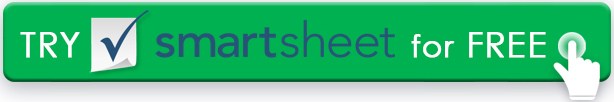 ELEMENTOS DEL PLANELEMENTOS DEL PLANELEMENTOS DE ACCIÓNPERSONA / EQUIPO RESPONSABLEFECHA TOPEESTADORESULTADO FINALMETAS Y OBJETIVOSMETAS Y OBJETIVOSUse su investigación para identificar objetivos y lo que desea lograrUse su investigación para identificar objetivos y lo que desea lograrUse su investigación para identificar objetivos y lo que desea lograrDESTINATARIOSDESTINATARIOSHaga una lista de todas las personas a las que desea llegar con su plan, incluidos los medios de comunicación, los clientes, los inversores, los empleados, etc.Haga una lista de todas las personas a las que desea llegar con su plan, incluidos los medios de comunicación, los clientes, los inversores, los empleados, etc.Haga una lista de todas las personas a las que desea llegar con su plan, incluidos los medios de comunicación, los clientes, los inversores, los empleados, etc.ESTABLECER LA ESTRATEGIAESTABLECER LA ESTRATEGIADefinir el enfoque general para alcanzar las metas y objetivosDefinir el enfoque general para alcanzar las metas y objetivosDefinir el enfoque general para alcanzar las metas y objetivosMENSAJES CLAVEMENSAJES CLAVEDesarrollar mensajes que sean concisos, informativos y que obliguen a las personas a tomar medidasDesarrollar mensajes que sean concisos, informativos y que obliguen a las personas a tomar medidasDesarrollar mensajes que sean concisos, informativos y que obliguen a las personas a tomar medidasTÁCTICATÁCTICA¿Cómo utilizarás tus mensajes clave para llegar a tu público objetivo?¿Cómo utilizarás tus mensajes clave para llegar a tu público objetivo?¿Cómo utilizarás tus mensajes clave para llegar a tu público objetivo?MEDIDASMEDIDASCrear un panel de KPI o PR para supervisar los efectos de los esfuerzosCrear un panel de KPI o PR para supervisar los efectos de los esfuerzosCrear un panel de KPI o PR para supervisar los efectos de los esfuerzosRENUNCIACualquier artículo, plantilla o información proporcionada por Smartsheet en el sitio web es solo para referencia. Si bien nos esforzamos por mantener la información actualizada y correcta, no hacemos representaciones o garantías de ningún tipo, expresas o implícitas, sobre la integridad, precisión, confiabilidad, idoneidad o disponibilidad con respecto al sitio web o la información, artículos, plantillas o gráficos relacionados contenidos en el sitio web. Por lo tanto, cualquier confianza que deposite en dicha información es estrictamente bajo su propio riesgo.